Sophomore English 10 – Course Expectations 2016-2017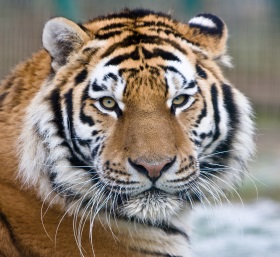 Mrs. Susan Stokley		                     sstokley@jeffco.k12.co.us 			303-982-8865lhsstokley@weebly.comCourse Description: Sophomore English will focus on the literature of America through a variety of genres and themes. Writing and language study will compliment the literature and is designed to enhance student skills in composing for a variety of purposes and audiences.Materials: The following materials should be brought to school each day following the first week of classes. Three-ring binder – A three-ring binder will be needed to store and organize all of the work you complete during this course. Sticky notes – A variety of colors and sizes are recommended. These will be used in a variety of ways.Highlighter - any color is finePen or Pencil – blue or black ink will be accepted. Paper – loose leaf notebook paper is required for all assignments.Composition Notebook – One of the black or colored 9 ½ x 7 notebooks with sewn pagesGrades: You will be graded on a variety of assignments and assessments throughout the year. All work should be kept in your notebook and will be assessed on a point value system. Grading70%	Proficiency AssessmentsThis category is for any assessment that reflects skill level in reading, writing, and reasoning including tests, essays, projects, and a final exam. Reading (30%) 		Comprehension, Literature Study, Word StudyWriting (40%)  	Strategies & Processes, Ideas & Organization, Style & Craft, ConventionsProficiency assignments will be graded on a weighted point system and points earned will be cumulative.  30%	Learning ExperiencesLearning experiences are assignments intended to help develop mastery of skills in reading, writing, and speaking. These assignments will be assessed using a point system based on the size and rigor of the assignment.  	Special Note: Grades will be discussed during Tiger Time, before school, and after school  by appointment only! Please do not discuss grades with your teacher before, during, or after class. Thank you!DUE DATE EXPECTATIONS/LATE WORK	Learning Experience Assignments A student will receive full credit for each Learning Experience assignments that are submitted complete and on time, and that demonstrate understanding.Students will typically receive late credit for Learning Experience work submitted after the deadline within the six week term.  Students are responsible for finding out what they missed within the allotted time frame.  Students should follow up with a classmate or the teacher to confirm the work due for any days missed.Hall Passes: Students are encouraged to be prepared for class, and to use the restroom during passing periods. If you need to use the restroom during class or go to your locker for forgotten materials, you may miss information on assignments during your brief absence. It is important to be in class for the whole period. If you must use a pass please notify your teacher and one will be provided. Passes should not exceed 5 minutes. Misuse of this privilege may result in loss of the privilege for the year.Attendance: This is not a correspondence course; a condition of getting course credit is daily attendance.  I do not distinguish between excused and unexcused absences; what I care about is you in the room.  Letting me know in advance about absences is business-like and courteous and more often than not, gains an understanding and accommodations.  When the period bell rings, this class becomes your priority.  Don’t be late!No work will be accepted after the end of each term.Make-up Work: If you have an excused absence from class due to illness or an appointment, it is your responsibility to obtain and complete any make-up work in a timely manner. Please note that many teachers’ handouts and daily lesson plans are available on the teacher’s website, which can be accessed through the Lakewood High School website. All teachers are available before/after school by appointment. Please do not ask your teacher for make-up work before, during, or after class.Excused Absences: Makeup work should reflect class assignments missed during the absence, and a reasonable amount of time should be allowed for work completion. Time allowed to make up work is twice the number of classes or days missed (two days allowed for makeup work for each day of absence). Students who complete makeup work within the required timeline will receive full academic credit earned for the makeup work.Final Notes: No one has the right to interfere with the learning environment in the classroom.  In order to provide everyone with a positive learning environment it is important for all of us to follow the school norms and expectations for classrooms, therefore please abide by all school policies regarding:No food or drink is allowed in the classroom (except water bottles)School dress code policiesNo Cell phones in the classroom (turn these off – keep from my view or they will taken for the entire day – AP referral upon misuse)Be respectful of differences in both talk and action.  Please sign the attached signature sheet and return it to your teacher by Monday August 29thExpectations Signature Sheet: Sophomore English 10Students and Parents:  Please review the Course Expectations on my website:  lhsstokley@weebly.com, then sign and date below.  Return this page with signatures to your teacher by Monday, August, 29th.Student:I, _______________________________________, have read the course expectations for Sophomore English 10.		(Please Print Name)				 I understand the expectations of this course that are provided in order to help ensure my success.Signed ___________________________________ Date_____________________Parent/Guardian: I, ______________________________________, have read the course expectations for Sophomore English 10.		(Please Print Name)				I understand the expectations of this course that are provided in order to help ensure my student’s success.Signed __________________________________    Date______________________Parent/Guardian E-mail 	__________________________________________________________________Student E-mail		__________________________________________________________________ Parent/Guardian Phone	___________________________ (home) ____________________________ (work) ____________________________ (cell) * Parents/Guardians: Please feel free to tell me anything about your student that you feel I should know in order to make him/her comfortable and successful in my classroom.   Just attach a note to this sheet, and it will be returned to me by your student.  You can also email me – my email address is listed below.  Thank you!__________________________________________________________________________________________________________________________________________________________________________________________________________________________________________________________________________________________________________________________________________________________________________________________________________________________________________________________________sstokley@jeffco.k12.co.us